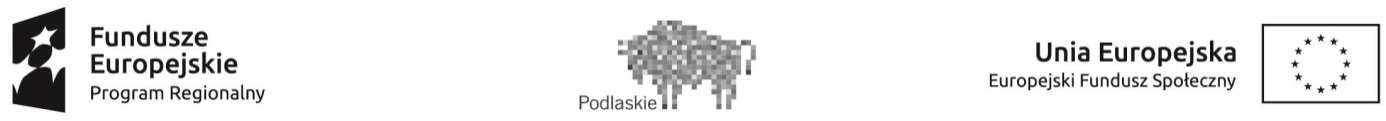 Regulamin rekrutacji i uczestnictwa w projekcie„Kompetentny uczeń - wykwalifikowany pracownik”RPO.03.03.01-20-0127/17współfinansowanym ze środków Europejskiego Funduszu Społecznego w ramach Regionalnego Programu Operacyjnego dla Województwa Podlaskiego na lata 2014-2020§ 1POSTANOWIENIA OGÓLNERegulamin określa zasady rekrutacji i uczestnictwa w projekcie „Doskonalenie zawodowe kluczem do sukcesu na rynku pracy" współfinansowanym ze środków Europejskiego Funduszu Społecznego w ramach Regionalnego Programu Operacyjnego dla Województwa Podlaskiego  na lata  2014-2020 (Oś priorytetowa III Kompetencje i kwalifikacje, Działanie 3.3 Kształcenie zawodowe młodzieży na rzecz konkurencyjności podlaskiej gospodarki).Beneficjentem projektu jest Powiat Wysokomazowiecki, zaś realizatorem Zespół Szkół Zawodowych im. Stanisława Staszica w Wysokiem Mazowieckiem.Biuro projektu mieści się w siedzibie Zespołu Szkół Zawodowych im. Stanisława Staszica w Wysokiem Mazowieckiem ul. Jagiellońska 4, 18-200 Wysokie Mazowieckie pok. 64, tel. 86 275 25 25.Projekt jest realizowany w trakcie 2 lat szkolnych, tj. rok 2018/2019 i 2019/2020 i zakończy się 30 czerwca 2020 roku.Zasięg projektu – uczniowie/uczennice i nauczyciele/nauczycielki Zespół Szkół Zawodowych im. Stanisława Staszica w Wysokiem Mazowieckiem.Komisja rekrutacyjna składa się z kadry projektu: koordynator projektu/asystent projektu, dyrektor szkoły.§ 2SŁOWNIK POJĘĆ I SKRÓTÓWIlekroć w dalszej części dokumentu jest mowa bez bliższego określenia o:Projekcie – należy przez to rozumieć projekt "Kompetentny uczeń - wykwalifikowany pracownik”Regulaminie – należy przez to rozumieć Regulamin rekrutacji i uczestnictwa w projekcie "Kompetentny uczeń - wykwalifikowany pracownik”  RPO.03.03.01-20-0127/17  współfinansowanym ze środków Europejskiego Funduszu Społecznego w ramach Regionalnego Programu Operacyjnego dla Województwa Podlaskiego na lata 2014-2020Uczniu/uczennicy – należy przez to rozumieć osobę posiadającą status ucznia Zespołu Szkół Zawodowych im. Stanisława Staszica w Wysokiem MazowieckiemNauczycielu/nauczycielce – należy przez to rozumieć nauczyciela/nauczycielkę Zespołu Szkół Zawodowych im. Stanisława Staszica w Wysokiem MazowieckiemUczestniku projektu – należy przez to rozumieć osobę zakwalifikowaną do udziału w projekcie (uczeń/uczennica/nauczyciel/nauczycielka) zgodnie z zasadami określonymi w niniejszym dokumencie, bezpośrednio korzystającą z wdrażanej pomocy,Szkole  -  należy  przez  to  rozumieć  Zespół  Szkół  Zawodowych  im.  Stanisława  Staszica  w  Wysokiem MazowieckiemKompetencjach kluczowych niezbędnych na rynku pracy, należy przez to rozumieć kompetencje, których wszystkie osoby potrzebują do samorealizacji i rozwoju osobistego, bycia aktywnym obywatelem, integracji społecznej i zatrudnienia, do których zalicza się następujące kompetencje kluczowe z katalogu wskazanego w zaleceniu Parlamentu Europejskiego i Rady z dnia 18 grudnia 2006 r. w sprawie kompetencji kluczowych w procesie uczenia się przez całe życie (2006/962/WE) (Dz. Urz. UE L 394 z 30.12.2006, str. 10):porozumiewanie się w językach obcych,kompetencje matematyczne i podstawowe kompetencje naukowo-techniczne,kompetencje informatyczne,umiejętność uczenia się,kompetencje społeczne,inicjatywność i przedsiębiorczość.Kompetencje matematyczne i podstawowe kompetencje naukowo-techniczne oraz kompetencje informatyczne są zaliczane do kompetencji podstawowych, pozostałe należą do katalogu kompetencji przekrojowych.Kompetencjach   zawodowych   niezbędnych   na   rynku   pracy,   należy   przez   to  rozumieć  umiejętności  i wiadomości nabyte w wyniku uczestnictwa ucznia/uczennicy w kołach zawodowych, targach branżowych, wizytach studyjnych, kursach i szkoleniach oraz stażach zawodowych.Skróty stosowane w Regulaminie:RPO WP 2014-2020 – Regionalny Program Operacyjny Województwa Podlaskiego na lata 2014-2020,ZSZ - Zespół Szkół Zawodowych im. Stanisława Staszica w Wysokiem Mazowieckiem,PPP - Poradnia Psychologiczno-Pedagogiczna w Wysokiem Mazowieckiem.§ 3ZAŁOŻENIA PROJEKTOWE I ORGANIZACYJNEW projekcie określono następujące obszary wymagające wsparcia i dobrano odpowiednie formy:Rozwijanie kompetencji kluczowych,Wsparcie uwzględniające indywidualne potrzeby uczniów,Rozwijanie kompetencji zawodowych,Staże zawodowe w przedsiębiorstwach dla uczniów i nauczycieli,Dodatkowe formy kształcenia zawodowego (kursy/szkolenia),Współpraca z uczelniami wyższymi,Podnoszenie kompetencji kadry pedagogicznej,Modernizacja i utworzenie pracowni kształcenia praktycznego,Sieć połączeń lokalnych,Poradnictwo edukacyjno - zawodowe.Celem projektu jest podniesienie kompetencji 120uczniów oraz 10 nauczycieli kształcenia zawodowego W ramach projektu uczestnicy będą mogli skorzystać z całkowicie bezpłatnej, kompleksowej pomocy:formy wsparcia dla uczniów/uczennic:Zajęcia dydaktyczno-wyrównawcze z matematyki,Zajęcia dydaktyczno-wyrównawcze z języka angielskiego,Zajęcia dydaktyczno-wyrównawcze z języka polskiego,Zajęcia indywidualne z zakresu rozwoju kompetencji kluczowych,Warsztaty indywidualne psychologiczno-pedagogiczny,Koło naukowe przyrodniczo - techniczne (koło chemiczne lub biologiczne lub fizyczne lub informatyczne)Warsztaty zawodowe, zgodne z kierunkiem kształcenia (w tym wyjazdy edukacyjne i wizyty studyjne w przedsiębiorstwach),Kursy i szkolenia zawodowe,Zajęcia dydaktyczne na uczelniach wyższych -festiwale nauki,Poradnictwo edukacyjno -zawodowe, indywidualne  spotkania z doradcą,Staże zawodowe w przedsiębiorstwachformy wsparcia dla nauczycieli/nauczycielek:Szkolenie doskonalące warsztat i metody pracy,Szkolenie z zakresu kompetencji zawodowych nauczycieli - indywidualne,Szkolenie z technologii komunikacyjno- informacyjnej ECDL,Szkolenie językowe,Studia podyplomowe,Staże zawodowe nauczycieli w przedsiębiorstwach.adaptacja, wyposażenie/doposażenie bazy dydaktycznej szkoły, w powiązaniu z działaniami realizowanymi na rzecz  uczniów-zakup  nowoczesnych  pomocy  dydaktycznych,  adaptacja  i  wyposażenie  pracowni  zawodowych w niezbędny sprzęt i urządzenia do realizacji kształcenia praktycznegosieć połączeń lokalnych  -  w  tym  powołanie  Grupy  Roboczej ds. współpracy z otoczeniem społeczno-gospodarczym,platforma edukacyjno - zawodowa ds. jakości  kształcenia zawodowego.§ 4GRUPA DOCELOWAUczestnikami projektu (odbiorcami wsparcia) mogą być wyłącznie uczniowie/uczennice ZSZ tj. technik żywienia i usług gastronomicznych, technik przetwórstwa mleczarskiego, technik technologii żywności, technik logistyk, technik hotelarstwa, nauczyciele/nauczycielki kształcenia zawodowego ze wszystkich kierunków kształcenia w ZSZ z pierwszeństwem udziału dla nauczycieli kształcących w wspieranych kierunkachProjektem objętych zostanie 120 uczniów (68K, 52M) i 10 nauczycieli (8K, 2M).Uczestnikiem projektu może zostać osoba, która spełni łącznie następujące warunki:posiada status ucznia szkoły o której mowa w § 4 pkt 1 lub jest nauczycielem szkoły, o której mowa w § 4 pkt 1,jest zainteresowana udziałem w projekcie (w przypadku niepełnoletnich uczniów dodatkowo otrzyma zgodę rodziców/opiekunów prawnych na udział w projekcie),dopełni wszystkich formalności określonych w § 8 i 9 lub 10 niniejszego regulaminu.§ 5OGÓLNE ZASADY REALIZACJI FORM WSPARCIA DLA UCZESTNIKÓW PROJEKTUPrzewidziane formy wsparcia dla grupy docelowej mają charakter nieodpłatny.Przedstawiciele grupy docelowej mogą uczestniczyć w kilku formach wsparcia, wg własnych potrzeb i możliwości.Zajęcia stacjonarne dla uczniów, co do zasady odbywać się będą na terenie szkoły w Wysokiem Mazowieckiem. W ramach projektu przewidziano realizację kół zawodowych we współpracy z otoczeniem zewnętrznym poprzez łączenie zajęć stacjonarnych z wyjazdami/wyjściami edukacyjnymi (wizyty studyjne u pracodawców) oraz realizację osobnych edukacyjnych form wsparcia o charakterze wyjazdowym.Szkoła udostępni sale, zakupione wyposażenie i niezbędne materiały dydaktyczne i biurowe do realizacji zajęć dla uczniów, zgodnie z ich charakterem i potrzebami programowymi. We wszystkich przewidzianych formach wsparcia dla uczniów i nauczycieli, przewiduje się wykorzystanie narzędzi ICT, które będą zakupione i/lub stanowią dotychczasowe wyposażenie szkoły.§ 6ZASADY REALIZACJI I RODZAJE FORM WSPARCIA DLA UCZNIÓW1. ZASADY REALIZACJI I RODZAJE ZAJĘĆ DODATKOWYCH I ZAWODOWYCHZajęcia dodatkowe rozwijające kompetencje kluczowe i zawodowe niezbędne na rynku pracy dla uczniów będą realizowane w szkole w okresie październik  2018 r. – maj/czerwiec 2020 r.Zajęcia prowadzone będą przez nauczycieli zatrudnianych przez szkołę, którzy opracują autorskie programy nauczania, z uwzględnieniem indywidualnych potrzeb uczniów.Do rozpoczęcia realizacji wszystkich zajęć wymagane jest przeprowadzenie rekrutacji wśród uczniów (wg procedury opisanej w § 9 niniejszego regulaminu).Liczba grup/rodzaje zajęć/czas ich trwania, określono indywidualnie w zależności od rodzaju wsparcia 
i indywidualnych możliwości uczniów:§ 7ZASADY REALIZACJI I RODZAJE FORM WSPARCIA DLA NAUCZYCIELISzkolenia doskonalące dla nauczycieli/nauczycielek będą prowadzone metodą warsztatową/doświadczalną.Do rozpoczęcia realizacji szkoleń i staży wymagane jest przeprowadzenie rekrutacji wśród nauczycieli/nauczycielek (wg procedury opisanej w § 10 niniejszego regulaminu).Szkolenia dla nauczycieli/nauczycielek przeprowadzone będą przez wykonawców zewnętrznych, którzy zapewnią wykwalifikowaną kadrę dydaktyczną. Terminy i godziny realizacji szkoleń dostosowane będą do najbardziej pożądanych przez odbiorców, przy uwzględnieniu założeń projektowych.Rodzaje szkoleń/staży i czas ich trwania, adekwatnie do zdiagnozowanych potrzeb w tym zakresie:§ 8OGÓLNE ZASADY REKRUTACJIUczniowie/uczennice klas I, II i III ewentualnie z klas IV (w przypadku niedoboru) będą rekrutowani 2- etapowo osobno we wrześniu w roku szkolnym 2018/2019,a także we  wrześniu w roku szkolnym 2019/2020, natomiast nauczyciele/ nauczycielki 1-etapowo, zgodnie z § 9 pkt. 3Rekrutację przeprowadza się poprzez wypełnienie Formularza zgłoszeniowego.Informacje o projekcie i naborze będą powszechnie dostępne dla wszystkich przedstawicieli grupy docelowej, bez względu na płeć. Kampania informacyjna będzie prowadzona jednocześnie na kilku płaszczyznach (np. na stronie internetowej szkoły, na tablicy ogłoszeń, informacje od wychowawcy klas i dyrekcji). Celem tego etapu jest dotarcie z informacją o projekcie do jak największej liczby potencjalnych uczestników projektu.Proces rekrutacji będzie przebiegał zgodnie z zasadą równości szans kobiet i mężczyzn, każdy z potencjalnych uczestników (uczeń/uczennica) będzie miał jednakowy dostęp do zaplanowanych w projekcie form wsparcia bez względu na względu na płeć, wiek, niepełnosprawność, rasę lub pochodzenie etniczne, wyznanie lub światopogląd, orientację seksualną.§ 9PROCEDURA REKRUTACYJNAPełny proces rekrutacji uczestników/uczestniczek do projektu będzie prowadzony przez asystenta projektu. Osoba ta przeprowadzi rekrutację wśród uczniów oraz nauczycieli w szkole, w tym informowanie o projekcie i rozpoczęciu rekrutacji, przyjmowanie dokumentów zgłoszeniowych, weryfikację pod względem formalnym otrzymanych dokumentów zgłoszeniowych, ewidencjonowanie w formie elektronicznej otrzymanych dokumentów zgłoszeniowych poprzez sporządzanie list rekrutacyjnych, zestawień/tabel, sporządzanie list podstawowych i rezerwowych.W projekcie uczestniczyć mogą uczniowie klas I, II i III następujących kierunków kształcenia:technik żywienia i usług gastronomicznych,technik przetwórstwa mleczarskiego,technik technologii żywności,technik logistyk,technik hotelarstwaoraz nauczyciele kształcenia zawodowego ze wszystkich kierunków kształcenia z pierwszeństwem dla nauczycieli kształcących ww. kierunkach.Rekrutacja uczestników odbywać się będzie w terminie:etap I: od 5 września 2018 r. do 17 września 2018 r.etap II: od 17 września 2019 r. do 21 września 2019 r.W przypadku nie zrekrutowania założonej w projekcie liczby uczestników przeprowadzona zostanie rekrutacja uzupełniająca i wówczas będzie przebiegała, poza terminami wyznaczonymi w pkt.3 , do momentu zrekrutowania pełnej grupy. Do udziału w projekcie będą przyjmowani uczniowie klas IV lub uczniowie z klas I-III z kierunków kształcenia nie wymienionych w pkt.2Formularze zgłoszeniowe kompletnie wypełnione przyjmowane będą w biurze projektu u Asystenta projektu lub Sekretariacie szkoły, od poniedziałku do piątku w godzinach od 8.00 - 15.00. Dokumenty niekompletne, tj. niepodpisane lub niewypełnione we wszystkich wymaganych miejscach nie mogą zostać przyjęte.W przypadku osób niepełnoletnich formularz zgłoszeniowy podpisują rodzice/opiekunowie prawni.Złożenie formularza zgłoszeniowego oznacza, że kandydat (w przypadku uczniów i jego rodzic/opiekun prawny) zapoznał się z niniejszym Regulaminem, akceptuje jego zapisy i zobowiązuje się do ich przestrzegania.Dokumenty zgłoszeniowe zostaną poddane ocenie wg kryteriów opisanych poniżej.§ 10WYBÓR UCZESTNIKÓW PROJEKTU - UCZNIOWIEUczniowie zainteresowani wzięciem udziału w projekcie złożą formularz zgłoszeniowy (wg udostępnionego wzoru)możliwość pobrania w Sekretariacie szkoły, w biurze projektu lub ze strony internetowej  www.zszwysmaz.podlasie.pl. W przypadku, gdy liczba osób chętnych spełniających kryteria formalne przewyższy liczbę dostępnych miejsc - utworzone zostaną listy rezerwowe.Kryteria rekrutacyjne:Zajęcia dydaktyczno-wyrównawcze grupowe z zakresu kompetencji kluczowych(obligatoryjnie do wyboru spośród język angielski, język polski i matematyka, 110 osób):kolejność zgłoszeńw przypadku większej liczby chętnych decyduje ocena z zachowania i dochód na osobę w rodzinieOsoby te w dalszej kolejności mogą skorzystać z dowolnych pozostałych form wsparcia z zachowaniem kolejności zgłoszeń.Zajęcia dydaktyczno-wyrównawcze indywidualne z zakresu kompetencji kluczowych(obligatoryjnie do wyboru spośród język angielski, język polski i matematyka, 10 osób):opinia wychowawcyopinia pedagoga szkolnego/orzeczenie z PPPOsoby te w dalszej kolejności mogą skorzystać z dowolnych pozostałych form wsparcia z zachowaniem kolejności zgłoszeń, z wyłączeniem zajęć z pkt. a)Zajęcia pozalekcyjne - koła naukowe przyrodniczo-techniczne (42 osoby)zainteresowania jednym z wybranych przedmiotów: fizyka, chemia, biologia, informatykajedna osoba na jedno koło z w/w przedmiotóww przypadku większej liczby chętnych decyduje wyższa ocena z przedmiotu,  w pierwszej kolejności uczniowie klas III. Osoby te w dalszej kolejności mogą skorzystać z dowolnych pozostałych form wsparcia z zachowaniem kolejności zgłoszeń, z wyłączeniem warsztatów zawodowych.indywidualne warsztaty  psychologiczno - pedagogiczne (15uczniów)- kolejność zgłoszeń- w przypadku większej liczby chętnych w pierwszej kolejności  osoby z opinią/orzeczeniem PPP i rekomendacją pedagogazajęcia pozalekcyjne -warsztaty zawodowe (78 uczniów)kolejność zgłoszeńw przypadku większej liczby chętnych w pierwszej kolejności kobiety jako grupa niedoreprezentowanaStaże zawodowe (70 osób)w pierwszej kolejności przyjmowani będą uczniowie klas i II i IIIw przypadku większej liczby chętnych decyduje opinia nauczyciela zawodu Szkolenia dla uczniów (80 osób)kolejność zgłoszeńw przypadku większej liczby chętnych decyduje przynależność do klasy programowo wyższej oraz rekomendacja doradcy zawodowegozajęcia indywidualne z poradnictwa edukacyjno - zawodowego (obligatoryjnie 120 uczniów)kolejność zgłoszeńw przypadku większej liczby chętnych decyduje ocena z zachowania i kryterium dochodoweAsystent projektu sporządzi listy podstawowe i listy rezerwowe uczestników kwalifikujących się do projektu , odpowiednio dla każdego rodzaju zajęć.  Asystent projektu przekazuje listy do zatwierdzenia Dyrektorowi szkoły. Tak zaakceptowane listy uczestników są ostateczne i będą dostępne w Biurze Projektu. Wszyscy zakwalifikowani uczniowie zostaną powiadomieni przez Asystenta  projektu.W celu rozpoczęcia udziału osoby w projekcie niezbędne jest podanie przez uczestników danych osobowych w zakresie wyznaczonym dokumentami programowymi. Podanie danych jest dobrowolne, aczkolwiek odmowa ich podania jest równoznaczna z brakiem możliwości udzielenia wsparcia w ramach projektu. Kandydat zakwalifikowany do udziału w projekcie staje się uczestnikiem projektu z chwilą rozpoczęcia udziału w pierwszej formie wsparcia w projekcie, pod warunkiem podania niezbędnych danych i dostarczenia dokumentów - w tym dniu jest zobowiązany złożyć kompletnie wypełnioną i podpisaną niezbędną dokumentację: deklarację uczestnictwa i oświadczenie.§ 11WYBÓR UCZESTNIKÓW PROJEKTU - NAUCZYCIELENauczyciele zainteresowani wzięciem udziału w projekcie złożą formularz zgłoszeniowy (wg udostępnionego wzoru)możliwość pobrania w Sekretariacie szkoły, w biurze projektu lub ze strony internetowej  www.zszwysmaz.podlasie.pl. W przypadku, gdy liczba osób chętnych spełniających kryteria formalne przewyższy liczbę dostępnych miejsc - utworzone zostaną listy rezerwowe.Kryteria rekrutacyjne dotyczące wszystkich form wsparcia dla nauczycieli:kolejność zgłoszeńocena przydatności doskonalenia (na podstawie diagnozy potrzeb w zakresie rozwijania umiejętności i kompetencji zawodowych nauczyciela, przeprowadzonej przez dyrektora szkoły)Asystent projektu sporządzi listy podstawowe uczestników oraz listy rezerwowe odpowiednio dla każdego rodzaju wsparcia dla nauczycieli. Listy osób kwalifikujących się do uczestnictwa w projekcie-podstawowe i rezerwowe przekazuje do zatwierdzenia Dyrektorowi szkoły. Tak zaakceptowane listy uczestników są ostateczne i będą dostępne w Biurze projektu. Wszyscy zakwalifikowani nauczyciele zostaną powiadomieni przez Asystenta projektu.W celu rozpoczęcia udziału osoby w projekcie niezbędne jest podanie przez nią danych osobowych w zakresie wyznaczonym dokumentami programowymi. Podanie danych jest dobrowolne, aczkolwiek odmowa ich podania jest równoznaczna z brakiem możliwości udzielenia wsparcia w ramach projektu. Kandydat zakwalifikowany do udziału w projekcie staje się uczestnikiem projektu z chwilą rozpoczęcia udziału w pierwszej formie wsparcia w projekcie, pod warunkiem podania niezbędnych danych i dostarczenia dokumentów - w tym dniu jest zobowiązany złożyć kompletnie wypełnioną i podpisaną niezbędną dokumentację: deklarację uczestnictwa i oświadczenie.§ 12PRAWA I OBOWIĄZKI UCZESTNIKA PROJEKTU1. Uczestnik projektu ma prawo do: uczestniczenia w nieodpłatnych formach wsparcia,uczestniczenia we wszystkich formach wsparcia przewidzianych w ramach projektu, pod warunkiem spełnienia kryteriów opisanych w § 10 pkt 2,korzystania z materiałów zapewnionych w okresie udzielanego wsparcia.Uczestnik zobowiązany jest do:uczestniczenia w formach wsparcia w pełnym zakresie przewidzianym programem, przy minimum 80% obecności,regularnego, punktualnego i aktywnego uczestniczenia w formach wsparcia oraz kulturalnego zachowania,potwierdzania każdorazowo obecności poprzez złożenie podpisu na liście obecności lub potwierdzenie w dzienniku zajęć,złożenia usprawiedliwienia w przypadku nieobecności - dopuszcza się usprawiedliwione nieobecności spowodowane chorobą lub ważnymi sytuacjami losowymi,wypełniania ankiet ewaluacyjnych/testów sprawdzających wiedzę, itp. w zależności od wymogów programowych oraz zapisów wniosku o dofinansowanie,udostępniania  danych  osobowych  niezbędnych  do  realizacji  projektu,  w  szczególności  związanych z przeprowadzeniem rekrutacji, potwierdzaniem kwalifikowalności wydatków, udzielaniem wsparcia uczestnikom Projektu, zarządzania, ewaluacji, monitoringu, kontroli, audytu, sprawozdawczości oraz działań informacyjno-promocyjnych w ramach Regionalnego Programu Operacyjnego Województwa Podlaskiego na lata 2014-2020 współfinansowanego z EFS oraz zapewnienia obowiązku informacyjnego dotyczącego przekazywania do publicznej wiadomości informacji o podmiotach uzyskujących wsparcie z RPO WP 2014- 2020 współfinansowanego z EFS,informowania o wszelkich zmianach swoich danych kontaktowych celem umożliwienia Beneficjentowi projektu wywiązywania się z obowiązków dot. sprawozdawczości projektu,przekazania beneficjentowi danych po zakończeniu projektu potrzebnych do wyliczenia wskaźników rezultatu bezpośredniego do 4 tygodni od zakończenia udziału w projekcie (w formie oświadczenia, którego wzór udostępni Beneficjent) oraz możliwości przyszłego udziału w badaniu ewaluacyjnym.§ 13REZYGNACJA Z UDZIAŁU W PROJEKCIEOsoba zakwalifikowana do udziału w projekcie na listę podstawową ma prawo do rezygnacji z udziału w projekcie bez podania przyczyn, jeśli rezygnacja zostanie zgłoszona pisemnie w miejscu prowadzenia rekrutacji najpóźniej na 10 dni roboczych przed rozpoczęciem formy wsparcia.Beneficjent projektu dopuszcza tylko w przypadkach uzasadnionych zdarzeń losowych niezależnych od uczestnika rezygnację z udziału w danej formie wsparcia w trakcie ich trwania.W przypadku, gdy uczestnik nie usprawiedliwi swojej nieobecności w danej formie wsparcia, zrezygnował z udziału w projekcie, straci status uczestnika projektu, itp. prowadzący daną formę wsparcia zobowiązany jest niezwłocznie przyjąć do udziału w projekcie inną osobę (kolejną z listy rekrutacyjnej).Osoba rezygnująca z udziału w projekcie składa pisemną rezygnację z uczestnictwa w projekcie, wraz z podaniem przyczyny, podpisaną przez Dyrektora szkoły i składa ją odpowiednio:-w przypadku uczniów w Sekretariacie szkoły,-w przypadku nauczycieli w Biurze Projektu u koordynatora projektu.Beneficjent ostateczny zostaje skreślony z listy uczestników projektu w przypadku:naruszenia swoich obowiązków wymienionych w §11 ust. 2 pkt 1-7 niniejszego regulaminu,złożenia pisemnego oświadczenia o rezygnacji z uczestnictwa w projekcie, o którym mowa w ust. 4,przerwania nauki (w przypadku uczniów) lub pracy w szkole (w przypadku nauczycieli),nieobecności w danej formie wsparcia przekraczających 20% planowanej liczby godzin do realizacji.W przypadku rezygnacji lub skreślenia uczestnika projektu, udział w projekcie proponowany jest kolejnemu kandydatowi z listy rezerwowej.Osoba rezygnująca lub skreślona z udziału w projekcie wypełnia ankietę wyjścia/test i inne dokumenty potrzebne do sprawozdawczości, monitoringu i ewaluacji projektu.§ 14POSTANOWIENIA KOŃCOWE Każda osoba biorąca udział w projekcie akceptuje warunki niniejszego Regulaminu poprzez podpisanie formularza zgłoszeniowego.Regulamin obowiązuje przez cały rok szkolny 2018/2019 oraz 2019/2020.Kwestie nieuregulowane w niniejszym dokumencie rozstrzygane będą przez Dyrektora szkoły.W uzasadnionych przypadkach zastrzega się prawo zmiany niniejszego regulaminu.Regulamin jest dostępny do wglądu w siedzibie ZSZ w Biurze Projektu, w Sekretariacie szkoły oraz na ich stronie internetowej.Nazwa zajęćliczba miejsc w ramach zajęć/szkoleń/wyjazdów w roku szkolnymliczba miejsc w ramach zajęć/szkoleń/wyjazdów w roku szkolnymłączna liczba godzin/szkoleń/ wyjazdów w każdym roku szkolnym przypadająca na ucznia/grupę2018-20192019-2020Zajęcia dydaktyczno-   wyrównawcze z matematyki120U120Upo 60h/ucznia/rok = 660hZajęcia dydaktyczno- wyrównawcze z języka angielskiego120U120Upo 60h/ucznia/rok = 660hZajęcia dydaktyczno- wyrównawcze z języka polskiego120U120Upo 60h/ucznia/rok = 660hZajęcia dydaktyczno- wyrównawcze z języka angielskiego lub matematyki lub języka polskiego - indywidualne10U10Upo 24h/ucznia/rok = 240hIndywidualne warsztaty psychologiczno - pedagogiczne 15U15Upo 8h/ucznia/rok = 120hKoła naukowo przyrodniczo - techniczne     42U    42Upo 20h/ucznia/rok = 420hWarsztaty zawodowe 78U78Upo 60h/ucznia/rok  = 720hWizyty studyjne w przedsiębiorstwach24szt24szt-Wizyty edukacyjne zawodowe 1szt1szt-Kurs/szkolenie barman dla technika żywienia i usług gastronomicznych i technika hotelarstwa20os20os-Kurs/szkolenie barista dla technika żywienia i usług gastronomicznych i technika hotelarstwa16os16os-Kurs na prawo jazdy - dotyczy wszystkich kierunków, objętych projektem7os7os-Kurs/szkolenie kas fiskalnych dotyczy wszystkich kierunków, objętych projektem10os10os-Kurs/szkolenie spedytor dla technika logistyka5os5os-Kurs/szkolenie serowar dla technika przetwórstwa mleczarskiego10os10os-Kurs/szkolenie produkcja deserów lodowych dla technika technologii żywności10os10os-Zajęcia na uczelniach wyższych4szt4sztpo 10h/grupę/rok = 160hPoradnictwo edukacyjno-zawodowe, indywidualne120U120Upo 3h/ucznia/rok = 360hStaże zawodowe w przedsiębiorstwach70U70Upo 150h/ucznia/rok = 120hNazwa zajęćliczba miejsc w ramach zajęć w roku szkolnymliczba miejsc w ramach zajęć w roku szkolnymłączna liczba godzin/szkoleń/wyjazdów w każdym roku szkolnym dla poszczególnych grup2018-20192019-2020Szkolenie indywidualne z zakresu kompetencji zawodowych10--Szkolenie z technologii komunikacyjno - informacyjnej ECDL10-60Szkolenie językowe 10-180Szkolenie doskonalące warsztat i metody pracy10-16Studia podyplomowe-2-Staże zawodowe w przedsiębiorstwach6-40h/osobę = 240hLider projektu:Starostwo Powiatu w Wysokiem Mazowieckiemul. Ludowa 15A18-200 Wysokie MazowieckieRealizator projektu:Zespół Szkół Zawodowych im. Stanisława Staszicaul. Jagiellońska 418-200 Wysokie Mazowieckietel. 86 275 25 88www.zszwysmaz.podlasie.pl; www.zesp_szk_zaw@o2.pl